DOMINO con consonante L-MAESTRA ANITA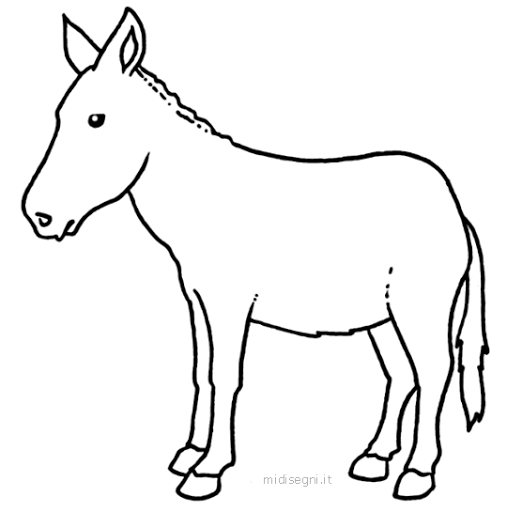 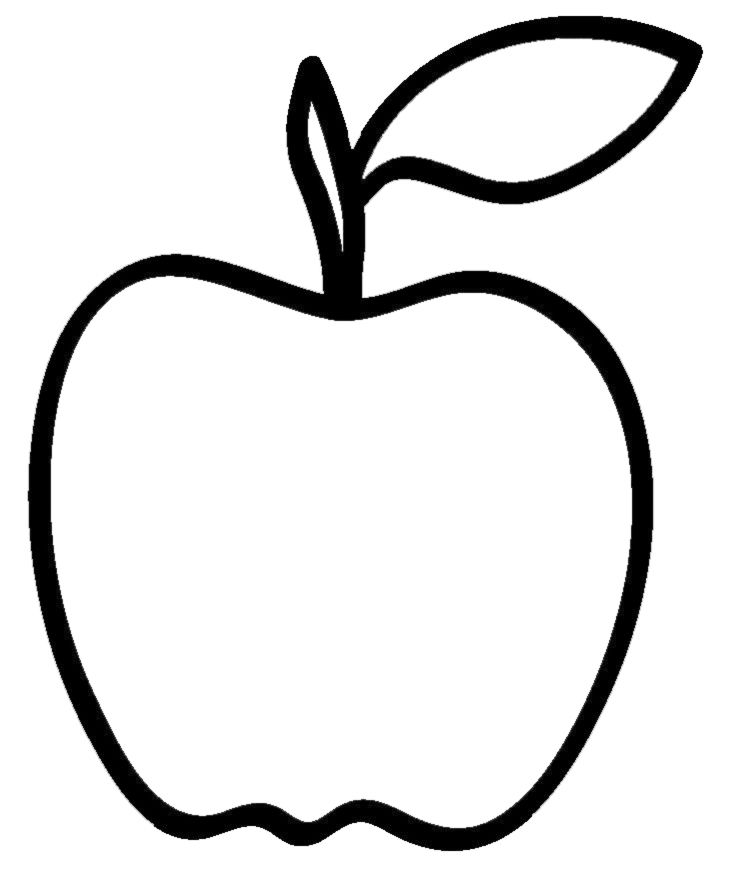 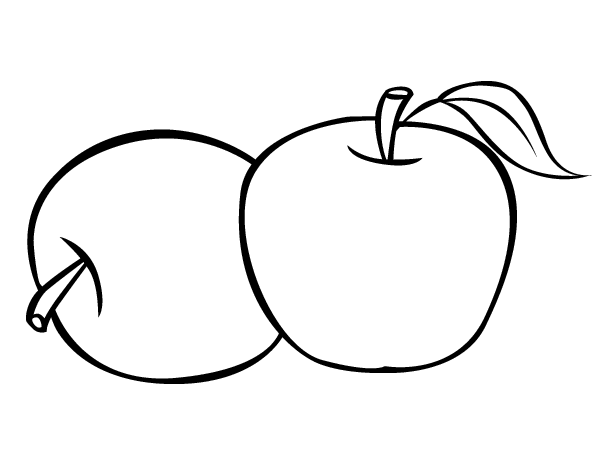 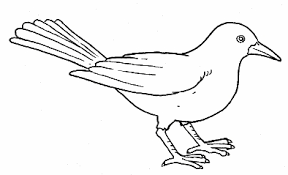 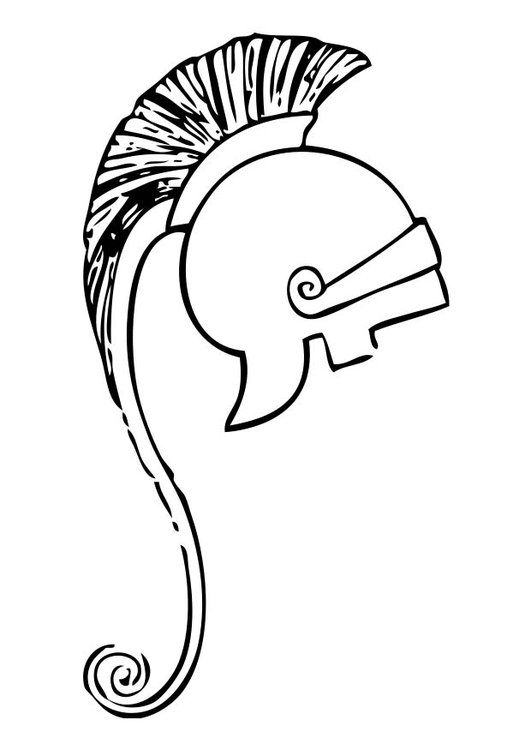 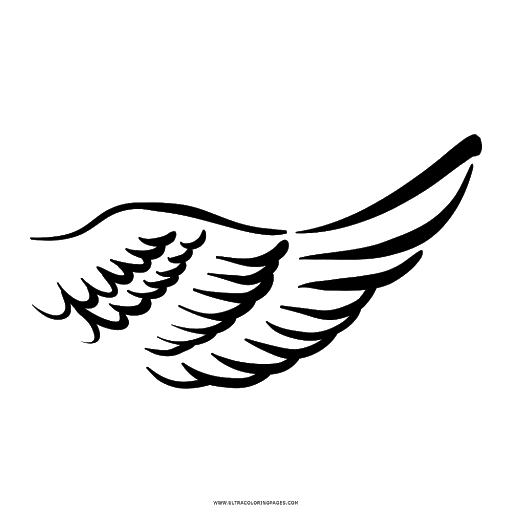 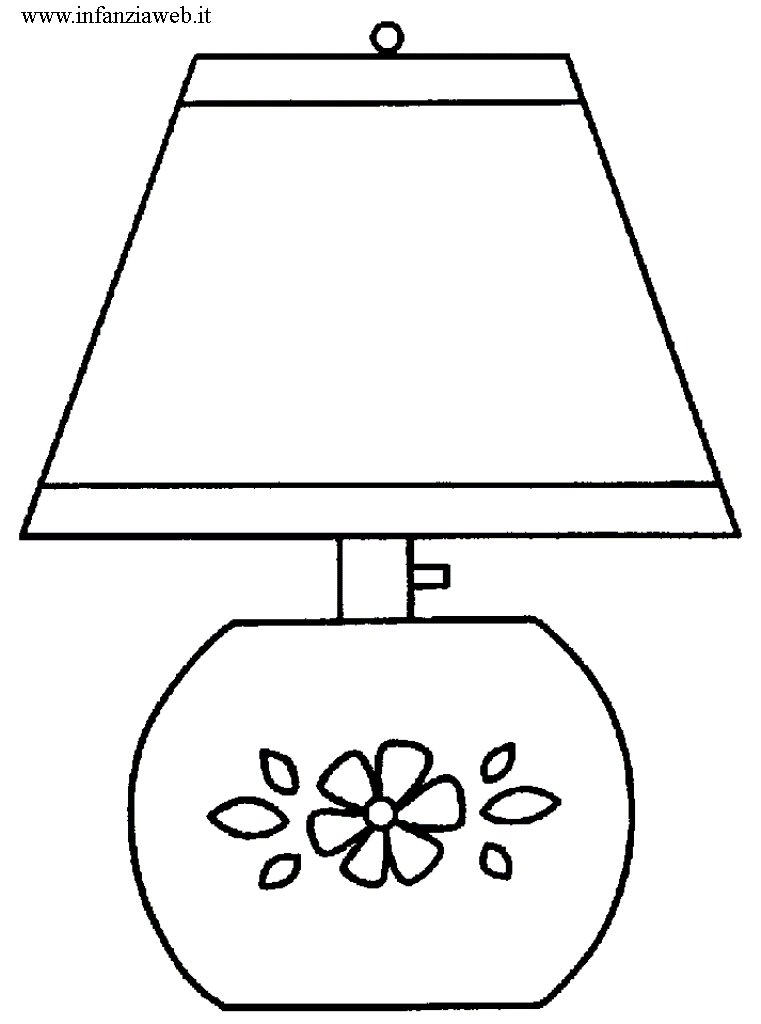 